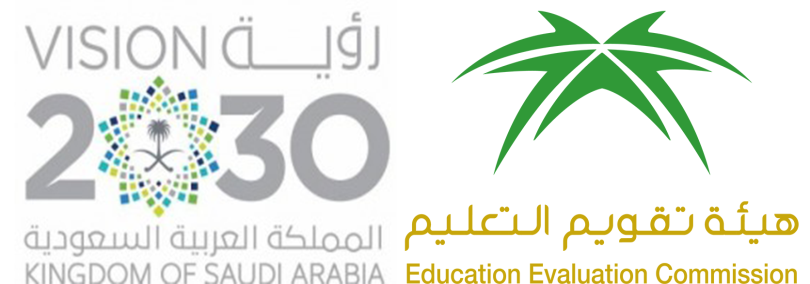 المركز الوطني للتقويم والاعتماد الأكاديميNational Center for Academic Accreditation and Evaluationتوصيف المقرر الدراسي  اسم المقرر: علم  اللغة العام  رمز المقرر:   ARAB 301نموذج توصيف مقرر دراسيالتعريف بالمقرر الدراسي ومعلومات عامة عنهالأهدافوصف المقرر الدراسي (ملاحظة: المطلوب هنا وصفٌ عام بالطريقة نفسها المستخدمة في النشرة التعريفية أودليل البرنامج). جدول مخرجات التعلم للمقررالإرشاد الأكاديمي للطلاب ودعمهممصادر التعلّمالمرافق المطلوبةتقويم المقرر الدراسي وإجراءات تطويره  تاريخ التوصيف: 15/5/1439هإسم المؤسسة التعليمية: جامعة تبوك الكلية/ القسم: الكلية الجامعية بأملج / قسم اللغة العربية.الكلية/ القسم: الكلية الجامعية بأملج / قسم اللغة العربية.1. اسم المقرر الدراسي ورمزه: علم اللغة العام 301 ARAB  2. عدد الساعات المعتمدة: 33. البرنامج (أو البرامج) الذي يقدم ضمنه المقرر الدراسي: (في حال وجود مقرر عام في عدة برامج، بيّن هذا بدلاً من إعداد قائمة بكل هذه البرامج) بكالوريوس4. السنة أو المستوى الدراسي الذي يعطى فيه المقرر الدراسي: المستوى الرابع 5. المتطلبات السابقة لهذا المقرر (إن وجدت):لايوجد6. المتطلبات المتزامنة مع هذا المقرر (إن وجدت): لايوجد7. موقع تقديم المقرر، إن لم يكن في المقر الرئيس للمؤسسة التعليمية: التربية والآداب8. نمط الدراسة المتبع (اختر كل ما ينطبق):تعليقات:1- ما هدف المقرر الرئيس ؟يتوقع بعد دراسة الطالب للمقرر أن يكون قادرا على :معرفة مفهوم علم اللغة العام ومباحثه.إدراك العلاقة بين علم اللغة العام والعلوم الأخرى.إدراك مستويات التحليل اللغوي والعلاقة بينهما.معرفة مناهج البحث في علم اللغة.2- اذكر بإيجاز أي خطط - يتم تنفيذها - لتطوير وتحسين  المقرر الدراسي . (مثل الاستخدام المتزايد لتقنية المعلومات أو مراجع الإنترنت، والتغييرات في  المحتوى كنتيجة للأبحاث الجديدة في مجال الدراسة).   التفكير في إعداد مؤلف مبسط يتناول موضوعات المقرر.إحالة الطلاب للمكتبة للتعرف بأنفسهم على مراجع المقرر وتدريبهم على استخراج المعلومة.محاولة ربط التدريبات التطبيقية على المقرر بالإنترنت وإحالة الطلاب لموقعها.  وصف عام للمقرر:يعنى هذا مقرر إلى تعريف الطالب بماهية اللغة ، وطبيعتها ، وأهميتها ، ومنزلتها بين وسائل الاتصال المختلفة، ونظرة المدارس العلمية المختلفة إليها، والظواهر اللغوية المختلفة، والقوانين العامة التي تحكم هذه الظواهر. كما يهدف هذا المقرر إلى إكساب الطالب معرفة بالنظام اللغوي بمستوياته المختلفة الصوتية والصرفية والتركيبية والدلالية، وإطلاعهم على النظريات اللغوية الحديثة في تناولها لهذه الأنظمة ، وعلى مناهج البحث في علم اللغة قديما وحديثا بما في ذلك مناهج علمائنا العرب, هذا بالإضافة إلى تعريف الطالب بطبيعة العلاقة بين اللغة ومناحي النشاط الإنساني المختلفة ، والتغييرات اللغوية التي تمس أيّاً من مستويات النظام اللغوي ، وأسباب ذلك. الموضوعات التي  ينبغي تناولها:الموضوعات التي  ينبغي تناولها:الموضوعات التي  ينبغي تناولها:قائمة الموضوعاتعدد الأسابيعساعات التدريس 31مفهوم علم اللغة والفرق بينه وبين فقه اللغة.31نشأة علم اللغة.31علاقة علم اللغة بالعلوم الأخرى.31تعريف اللغة عند القدماء والمحدثين 31نظريات نشأة اللغة.31خصائص اللغة الإنسانية 31اللغة والكلام31لغة الحديث ولغة الكتابة31الفصائل اللغوية31الصراع اللغوي31مستويات التحليل اللغوي31مناهج البحث اللغويإجمالي عدد ساعات المقرر وتوزيعها: 		إجمالي عدد ساعات المقرر وتوزيعها: 		إجمالي عدد ساعات المقرر وتوزيعها: 		إجمالي عدد ساعات المقرر وتوزيعها: 		إجمالي عدد ساعات المقرر وتوزيعها: 		إجمالي عدد ساعات المقرر وتوزيعها: 		إجمالي عدد ساعات المقرر وتوزيعها: 		محاضراتدروس إضافيةمعامل أو استديو تطبيقأخرىالمجموعساعات التدريس الفعلية45مكتبية45الساعات المعتمدة4545عدد ساعات الدراسة / التعلم الفردي (الإضافي) التي يقوم بها الطالب خلال أسبوعياً: لا ينطبقمخرجات التعلم للمقرر وفقاً لمجالات الإطار الوطني للمؤهلات واتساقها مع طرق قياسها واستراتيجيات تدريسهايحدد الجدول التالي مجالات مخرجات التعلم الخمسة الواردة في الإطار الوطني للمؤهلاتأولاً: قم بملء الجدول بمخرجات تعلم المقرر، بحيث تكون قابلة للقياس حسب المطلوب في مجالات التعلم المناسبة.ثانياً: ضع استراتيجيات التدريس التي تناسب طرق التقييم و تتسق معها ومع مخرجات التعلم المستهدفة.ثالثاً: ضع طرق التقييم المناسبة التي تساعد على قياس وتقويم مخرجات التعلم بدقة، ويجب أن تتسق مخرجات تعلم المقرر المستهدفة وطرق تقييمها واستراتيجيات تدريسها لتشكل معاً عملية تعلم وتعليم متكاملة، مع ملاحظة أنه لا يلزم أن يتضمن كل مقرر مخرجات تعلم في كل مجال من مجالات التعلم.ممخرجات التعلم للمقرر وفقاً لمجالات الإطار الوطني للمؤهلاتاستراتيجيات التدريس للمقررطرق التقويم1المعرفةالمعرفةالمعرفة1-1أن يتعرف الطالب مفهوم علم اللغة العام ومباحثهالمحاضرةأسئلة تمهيدية لقياس تحضير الطلاب1-2أن يتعرف الطالب مستويات التحليل اللغوي والعلاقة بينها. أوراق نشاطبحوث وواجبات   2المهارات المعرفيةالمهارات المعرفيةالمهارات المعرفية2-1تعظيم الإفادة من العلوم اللغوية وربطها بالدراسات الحديثة  .واجبات وإحالة إلى المراجع بالمكتبة .أسئلة عقب كل موضوع لقياس مدى الاستيعاب2-2أن يدرك الطالب مستويات التحليل اللغوي والعلاقة بينهما.حلقات نقاشاختبارات 3مهارات العلاقات الشخصية وتحمل المسؤولية مهارات العلاقات الشخصية وتحمل المسؤولية مهارات العلاقات الشخصية وتحمل المسؤولية 3-1استثمار معارف علم اللغة في التأليف , والبحث في مجالات اللغة والأساليب .الدراسة اللغوية لبعض نماذج علم  اللغة العربية , وخصائصها الانسانيةو ضع برامج للقيم التواصلية و التداولية ، والتفريق بينهما3-2تحسين قدرات الدارسين اللغوية وتنمية قدراتهم في التواصل مع المجتمع في المجالات المتصلة به  الاستماع إلى نصّ فصيح , وتحليله تحليلا علميا , ولغوياالاختبارات المتنوعة .  4مهارات الاتصال ومهارات تقنية المعلومات والمهارات العددية مهارات الاتصال ومهارات تقنية المعلومات والمهارات العددية مهارات الاتصال ومهارات تقنية المعلومات والمهارات العددية 4-1الاستماع لنماذج حية من المعارف المتصلة باللغات عبر قنوات الإعلام المتنوعةاستخدام البرامج الحاسوبيةالملاحظة والتقويم المستمر4-2الاستماع إلى نصّ فصيح , وتحليله تحليلا علميا , ولغوياالتدريب العملي على المهارةالتقويم القَبْلِي , والبعْدِي .5المهارات النفسية الحركية (إن وجدت)المهارات النفسية الحركية (إن وجدت)المهارات النفسية الحركية (إن وجدت)5-1هيئات التلقي والاستماع .مراعاة القدوة من جهة الحركات المستحسنة التي يأتي بها الأساتذة.التقويم المستمر.5-2ضبط الانفعالات(رضا وتفاعل، غضب وتشتت)التطبيق العملي للتأكيد على أهمية الحركات المصاحبة للكلام معرفة آراء الطلابجدول مهام تقويم الطلبة خلال الفصل الدراسي:جدول مهام تقويم الطلبة خلال الفصل الدراسي:جدول مهام تقويم الطلبة خلال الفصل الدراسي:جدول مهام تقويم الطلبة خلال الفصل الدراسي:ممهام التقويم المطلوبة (مثال: اختبار، مشروع جماعي، كتابة مقال، خطابة، تقديم شفهي، ملاحظة......الخ)الأسبوع المحدد لتسليمهنسبته من التقييم النهائي1أسئلة تحضريه – اختبارات قصيرة – تطبيقات عملية20%2اختبار فصلي النصفى اول620%3اختبار فصلي النصفى ثاني1220%4امتحان نهائي 1640%56ترتيبات إتاحة أعضاء هيئة التدريس والهيئة التعليمية للاستشارات والإرشاد الأكاديمي الخاص لكل طالب (مع ذكر مقدار الوقت الذي يتوقع أن يتواجد خلاله أعضاء هيئة التدريس لهذا الغرض في كل أسبوع).  عشر ساعات  مكتبية في كل أسبوع1. أدرج – في قائمة - الكتب المقررة المطلوبة:علم  اللغة. د. علي عبدالواحد وافيعلم اللغة العربية: مدخل تاريخي مقارن. د. محمود فهمي حجازي.مدخل إلى علم اللغة. د. محمود فهمي حجازي.مقدمة لدراسة اللغة. د. حلمي خليل.أسس علم اللغة. ماريوباي.علم اللغة العام. دي سوسير. 2. أدرج – في قائمة - المواد المرجعية الأساسية (المجلات العلمية والتقارير وغيرها):3. أدرج المواد الإلكترونية ومواقع الإنترنت ومواقع التواصل الاجتماعي وغيرها:موقع صوت اللغة العربية.جامع التراثموقع اللغة العربية تعلما وتعليما4. أدرج أي مواد تعليمية أخرى مثل البرامج الحاسوبية، البرمجيات، والأسطوانات المدمجة:بيّن متطلبات المقرر الدراسي من المرافق بما في ذلك حجم القاعات الدراسية والمختبرات (أي عدد المقاعد داخل القاعات الدراسية والمختبرات، وعدد أجهزة الحاسب الآلي المتاحة، وغيرها):المباني (قاعات المحاضرات، والمختبرات، وقاعات العرض، والمعامل، وغيرها):لكل شعبة قاعة محاضرات تستوعب 50 طالباً. مصادر تقنية (أدوات عرض البيانات، واللوحات الذكية، والبرمجيات وغيرها):استخدام أجهزة العرض في شرح المحاضرة بدلاً من القلم والسبورة.مصادر أخرى (حددها: مثلاً اذا كان هناك حاجة إلى تجهيزات مخبرية خاصة، فاذكرها، أو أرفق قائمة بها):لايوجداستراتيجيات الحصول على التغذية الراجعة من الطلاب بخصوص فعالية التدريس:استبانة   واستطلاع آراءاستراتيجيات أخرى لتقويم عملية التدريس من قبل الأستاذ أو القسم:تقديم تقرير فصلي عن كل مقرر يدرسه الأستاذ تقرير من رئيس القسم عن كل أستاذ.إجراءات تطوير التدريس:دورات لتطوير أداء عضو هيئة التدريس في الكمبيوتر ومناهج تدريس وتصميم مقررات - تبادل خبرات داخلية وخارجيةإجراءات التحقق من معايير إنجاز الطالب ( مثل: تدقيق تصحيح عينة من أعمال الطلبة بواسطة أعضاء هيئة تدريس مستقلين، والتبادل بصورة دوريةٍ لتصحيح الاختبارات أو عينة من الواجبات مع أعضاء هيئة تدريس من مؤسسة أخرى):الطالب هو محور العملية التعليمية برمتها وهو في حاجة إلى إعداد نفسي وفكري جديد لإدراك قيمة مهمته.صِف إجراءات التخطيط للمراجعة الدورية لمدى فعالية  المقرر الدراسي والتخطيط لتطويره:تبادل الآراء والخبرات بين أعضاء هيئة التدريس عن طريق لقاءات دورية غير رسميةاسم منسق البرنامج :اسم منسق البرنامج :د. سليم السلميد. سليم السلميد. سليم السلميد. سليم السلميد. سليم السلميالتوقيع:التاريخ17/5/1439ه